2016 國際電腦音樂與音訊技術暨法國IRCAM工作坊聯合研討會​​活動說明書2016 Joint WOCMAT - IRCAM Forum主辦單位：開南大學資訊學院合辦單位：法國龐畢度聲學與音樂研究中心IRCAM 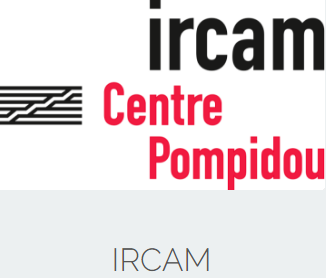 協辦單位：法國在臺協會Bureau français de Taipei法國外交文化部Institut Français桃園市政府教育局中華民國電腦音樂學會日本洗足學園音樂大學上海師範大學音樂學院音樂科技學系廈門理工學院數位創意學院音樂科技與藝術學系國立台北藝術大學音樂系國立交通大學聲音與音樂創意科技碩士學位學程國立交通大學音樂研究所國立中央大學資訊電機學院資訊工程學系桃園新愛樂管絃樂團一、緣起    近年來音樂及多媒體藝術之創作、應用與消費的持續增加，運用電腦做為輔助創作工具與欣賞媒介已成為普遍的趨勢。然而，由於音樂創作者及音訊、音響技術研發人員之間缺乏溝通的機會，促使本校決定結合本校電算中心、資訊學院以及資訊傳播系所並獲得國立台灣大學電機系、電訊所的協助，共同主辦此次研討會以促進音樂研究與音訊技術之發展。在此風潮之下，國內外電腦音樂的創作研究及音響技術的研發均日漸蓬勃。然而以往國內之音樂創作者多半缺乏科技背景，而音訊、音響技術研發人員則在音樂藝術修養方面較為薄弱，造成兩方人員各自發展，缺乏對話討論機制。有鑑於此一領域發展之瓶頸，本校舉辦第十二屆WOCMAT國際會議，非常難得獲得世界最大的電腦音樂研究中心：「法國龐畢度聲學與音樂研究中心」IRCAM全力支持，七位頂尖音樂科技IRCAM學者將親自前來台灣透過WOCMAT - IRCAM Forum聯合舉辦，秉持以往精神，擴大舉辦，並朝向達到完全國際化徵稿 (包括論文、音樂作品、Workshop作品均全部國際徵件)、國際化邀請與會者，以及全英文發表與交流為主。這次IRCAM Forum和WOCMAT合辦，是IRCAM第二次來亞洲舉辦的論壇 (註：去年2015年為第一次IRCAM在亞洲舉辦的論壇，地點為韓國漢揚大學電子音樂中心)，邀請對電子音樂、音樂科技、聲音藝術、互動科技有興趣的人踴躍參加。我們已經透過電子音樂/音樂科技等相關社群，發布訊息：This year's IRCAM Forum will be incorporated with WOCMAT. It is the lowest registration fees for IRCAM forum. We sincerely welcome all of the people who are interested in electronic music, music technology, sonic arts, interactive technology to attend this international conference! 預計本次透過100%完全國際化 (徵件、主辦協辦、參與者…) 與法國IRCAM龐畢度聲學與音樂研究中心的聯合舉辦，經過最專業的音樂科技探討與論文、作品發表，一方面讓台灣的音樂科技能量可以有個機會在國際上發聲；另一方面則可透過眾多此領域專業人士的互相討論與激盪，使得我們對於電腦音樂、音樂科技方面之發展可以從最基礎的研究，到各種產業與展演之應用，有個良好的刺激作用，並建立與全世界重要相關社群的連結關係，對於未來我國科技與藝術整合發展將有不小的助益。二、舉辦目的    國際電腦音樂與音訊技術研討會 (International Workshop on Computer Music and Audio Technology,  WOCMAT ) 為一個提供發表新型態電腦音樂與音訊技術的跨領域國際會議。其舉辦目的是希望可發起於臺灣，以創造、演奏、欣賞新的音樂形式以及開發創新音訊技術為主軸的會議。舉辦單位希望藉此機會將藝術與工程方面的優秀學者聚集在一起，以期在兩方緊密合作下，創造另一個新的音樂文化。無論是傳統的音訊技術、電腦作曲以至於正蔚為風潮的多媒體技術，均將成為未來人們欣賞音樂的要素，而這些要素也是本會議的主題。人類物質生活日見進步，對於藝術精神層面的需求也快速增強。音樂及多媒體藝術之創作與消費不斷提高，使用電腦為輔助創作工具與欣賞媒介成為普遍趨勢，數位內容之研發創作也早成為我國未來經濟發展的重點領域。在這種風潮之下，國內外電腦音樂的創作研究及音響技術的研發均日漸蓬勃。然而以往國內之音樂創作者多半缺乏科技背景，而音響技術研發人員之藝術修養一般較弱，而且兩方面的人員各行其是，缺乏對話討論機會，造成整合的困難。有鑑於此一領域發展之瓶頸，電腦音樂創作研究以及音訊技術研發的相關工作者，決定發起舉辦台灣第一次的電腦音樂與音訊技術研討會，達到聲音科技與藝術整合之目的。相關資訊請參考本屆2016 Joint WOCMAT - IRCAM Forum Conference (2016 國際電腦音樂與音訊技術暨法國IRCAM工作坊聯合演討會) 官網：http://wocmat-ircam.strikingly.com/    這次研討會由開南大學資訊學院主辦，協辦單位除了法國龐畢度聲學與音樂研究中心IRCAM外，亦包括：法國在臺協會Bureau français de Taipei法國文化部Institut Français日本洗足學園音樂大學上海師範大學音樂學院音樂科技學系廈門理工學院數位創意學院音樂科技與藝術學系國立交通大學聲音與音樂創意科技碩士學位學程國立中央大學資訊電機學院資訊工程學系等單位。本次國際研討會的主要目的包括如下：透過國際化的徵稿 (包括 a. 論文 b. 電聲與多媒體音樂 c. workshop 工作坊作品) 的方式，推動音樂與科技整合之跨領域研究。本國際研討會亦包含兩場電子音樂會與音樂科技互動作品展示，來自全球與亞洲國家的作品將可透過本平台和國際從事此領域之專業人士交流、討論，對於國內多媒體藝術、電腦音樂、音樂科技，以及藝術科技方面的發展將有所助益。本次「法國龐畢度音樂與聲學研究中心」IRCAM (世界最大之音樂科技研究中心) 將有7位頂尖學者一起來台，精銳盡出，亦為IRCAM中心第二次來亞洲國家舉辦國際論壇活動，因此「2016 國際電腦音樂與音訊技術暨法國IRCAM工作坊聯合研討會」(2016 Joint WOCMAT - IRCAM Forum Conference) 在台灣的活動，將可提升我國在音樂科技與藝術科技相關領域之國際形象，並讓我國相關學者、相關產業與學子可透過本次高品質而內容充實的國際研討會，提升研究與展演的能量。本次2016 Joint WOCMAT - IRCAM Forum Conference活動邀請之學者，如主講者之一的英國De Montfort大學「音樂科技創意中心」主任 Leigh Landy教授，以及多位龐畢度IRCAM中心研究學者，均為國際音樂科技、藝術科技重要期刊 (如英國劍橋大學Cambridge University Press期刊Organised Sound…) 之長期編輯，除了Music Technology跨領域研究展示與討論外，亦可分享研究論文與發表心得，透過國際專業力量來提升國內研究能力。我國在電腦音樂領域上之發展可追朔至1970年代的林二教授返國開始，和其他亞洲國家相比並不晚；但是近年來即使國內已有少數學程或系所開設相關課程，但是少有大型國際化活動在國內舉行，且欠缺整合得力量，使得此領域發展將可能逐漸輸給韓國的電子音樂中心、北京的中國電子音樂中心等。因此本次舉辦國際研討會將引進最新的音樂科技技術展示，並透過國際論文與作品 (電聲、多媒體，與Workshop) 發表，讓國內與國際有個直接面對面溝通的管道，並建立未來與頂尖國際機構合作的可能。三、預期效益    「2016 國際電腦音樂與音訊技術暨法國IRCAM工作坊聯合研討會」(2016 Joint WOCMAT - IRCAM Forum Conference)，預定將於2016年12月14、15、16日三天在開南大學卓越樓B110國際會議廳，以及開南大學卓越樓國際會議廳舉行 (註：B110國際會議廳為主場演講、論文與展示發表；B103國際會議廳為電子音樂會發表場地)。主要預期成果如下：將舉行五場音樂科技與音訊處理技術論文發表會。參與專題演講、論文宣讀人數約150人.次。2016 Joint WOCMAT - IRCAM Forum Conference作品發表會二場，和一場全天 (共計三天) 的聲音裝置藝術與多媒體展，約300人次。會中除邀請荷蘭Leigh Landy教授 (英國De Montfort University 音樂科技創意中心主任) 擔任Keynote Speaker, 並邀請法國IRCAM龐畢度音樂與聲學研究中心主任Frank Madlener教授，以及以下五位IRCAM中心頂尖研究員：Gilbert Nouno, Olivier Pasquet, Emmanuel Jourdan, Benoit Meudic, Grégoire Lorieux擔任主講與Workshop展示。此外亦邀請美國Du Page大學音樂科技教授Ken Paoli、Prof. Ludger Bruemme（德國ZKM電子音樂中心主任）等數位國際學者進行多場專題演講，以及各位學者後續的Workshop與交流。將安排二場作品發表會，包括一場電子音樂會和一場全天的聲音裝置多媒體展演。2016 Joint WOCMAT - IRCAM Forum Conference舉行一場壁報論文展示。舉辦「2016 WOCMAT Phil Winsor 國際青年電聲音樂創作奬」，將優秀作品選拔，前十名國際青年獲獎者將發予獎狀證書，所有獲選作品將於會議音樂會中播放。期望可使與會者能欣賞到藝術與科技跨領域、多元化的學術成果，對於新的音樂科技領域可以有新的啟發。藉此機會將集結音樂科技與電腦音樂藝術的優秀學者聚在一起，觸發跨領域的互動，創造新的音樂文化與學術活動。製作DVD/CD影音光碟收錄研討會論文20~30篇、電腦音樂作品，與裝置藝術多媒體影音作品50~70部。會後 (Post Conference) 將透過官網收存相關論文與部分優秀作品。提供國內外電腦音樂研究學者、電腦音樂作者、音樂科技研究人員、音訊技術研發人員、及藝術與科技創作人員互相觀摩對談之機會，成功推展國際性、跨領域之學術活動。以國際頂尖學者之展示與講解，提升國內音樂與科技藝術跨領域整合研究能量，讓國內從事相關領域之研究人員、學生、相關產業等均可透過本次國際會議之舉辦而獲得此領域國際上最優秀、最新的技術與美學指導或啟發。透過「2016 國際電腦音樂與音訊技術暨法國IRCAM工作坊聯合研討會」(2016 Joint WOCMAT - IRCAM Forum Conference) 的舉辦，將激發本國相關機構、學校、產業等單位與國外機構或學校等單位之合作探討，透過面對面溝通的管道，台灣相關研究與產業可直接引進國外技術，或與國際單位討論合作之可能。「2016 國際電腦音樂與音訊技術暨法國IRCAM工作坊聯合研討會」(2016 Joint WOCMAT - IRCAM Forum Conference) 官網：官網：http://wocmat-ircam.strikingly.com/四、詳細議程「2016 國際電腦音樂與音訊技術暨法國IRCAM工作坊聯合研討會」(2016 Joint WOCMAT - IRCAM Forum Conference)預定議程開南大學12月14日星期三  December 14, Wednesday, 201612月15日星期四 / December 16, Thursday, 201612月16日星期五 / December 16, Friday, 2016五、收費方式一般社會人士收費為3540元，桃園市政府教育局為「協辦單位」，收費為新台幣1070元。五、收費方式本活動附中文翻譯，並敬備三天午餐。ProgramChairPlaceTime報到、註冊籌備處開南大學卓越樓B110國際會議廳08:00~08:40開幕式 / Opening Ceremony開南大學高安邦校長開南大學資訊學院葉耀明院長開南大學卓越樓B110國際會議廳08:40-09:00特約講座 1 / Invited Speech 1主講人 / Speaker: Frank Madlener (法國IRCAM 主任) 主題： New Trends on IRCAM Development國立交通大學曾毓忠教授開南大學卓越樓B110國際會議廳09:00-09:50茶敘 / Break			開南大學卓越樓B103國際會議廳前廊(Lobby)09:50-10:10展示：法國IRCAM中心 - Emmanuel Jourdan : presentation Max and workshop Max librairies with Olivier Pasquet日本洗足園音樂大學Takeyoshi Mori 教授開南大學卓越樓B110國際會議廳10:10-11:00第一場論文發表 / Paper Presentation I主題：多媒體互動 / Multimedia Interactions展示：法國IRCAM中心 - Emmanuel Jourdan : presentation Max and workshop Max librairies with Olivier Pasquet日本東京電機大學Naotoshi Osaka 教授開南大學卓越樓B110國際會議廳11:00-12:10午餐 、茶敘/ Lunch (餐盒)　				籌備處 (謹提供貴賓及工作同仁)開南大學卓越樓B103國際會議廳12:10-13:00聲音藝廊電腦音樂選播 / Poster展示開南大學王婷玉教授/開南大學卓越樓B103國際會議廳三天特約講座 2 / Invited Speech 2主講人 / Speaker: Leigh Landy (英國De Montfort大學音樂科技創意中心主任) 主題：Music and Technology in a Rapidly Changing Environment: Are we ahead of the game or just keeping up?開南大學資傳系黃志方教授開南大學卓越樓B110國際會議廳13:00-13:50特約講座 2 / Invited Speech 2主講人 / Speaker: Grégoire Lorieux (法國IRCAM中心研究員) 主題：General presentation of our software ( 50 minutes) and cursus and Workshop on AudioSculpt ( 3 hours)國立交通大學董昭民教授開南大學卓越樓B110國際會議廳13:50-17:40茶敘/ Break開南大學卓越樓B110國際會議廳前廊(Lobby)17:40-18:00晚餐(謹提供貴賓及受邀同仁)18:00-19:30晚間音樂會 / Concert (免費進場)開南大學曾興魁教授 / 師大趙菁文教授開南大學卓越樓B103國際會議廳19:30-21:30ProgramChairPlaceTime特邀講座 3 / Invited Speech 3主講人 / Speaker：Benoit Meudic (法國IRCAM中心研究員) 主題：Presentation of work with Thierry de Mey ( 50 minutes) and workshop on OpenMusic ( 2 hours) – Section I開南大學資傳系陳應龍教授開南大學卓越樓B110國際會議廳09:00-12:00午餐 / Lunch(謹提供貴賓及工作同仁)開南大學卓越樓B110國際會議廳12:00-13:10特邀講座 3 / Invited Speech 3主講人 / Speaker：Benoit Meudic (法國IRCAM中心研究員)主題：Presentation of work with Thierry de Mey workshop on OpenMusic ( 1 hours) – Section II開南大學資傳系陳應龍教授開南大學卓越樓B110國際會議廳13:10-14:10特邀講座 4 / Invited Speech 4主講人 / Speaker：Prof. Ken Paoli（美國Du Page大學）主題： Macrostructural Aspects of Algorithmic Composition; Using Schenkerian Concepts to Shape Sections of a Composition and to Construct Larger Compositions.國立交通大學董昭民教授開南大學卓越樓B110國際會議廳14:10-15:00茶敘 / Break				開南大學卓越樓B110國際會議廳前廊(Lobby)15:00-15:20特邀講座 5 / Invited Speech 5主講人 / Speaker：Prof. Ludger Bruemme（德國ZKM電子音樂中心主任）主題：The Aesthetic Thinking of Multimedia Music Composition國立交通大學董昭民教授開南大學卓越樓B110國際會議廳15:20-16:00第三場論文發表 / Paper Presentation III主題：音樂資料處理 / Music Data Processing開南大學王婷玉教授 /開南大學卓越樓B110國際會議廳16:00-17:10晚餐（自備）/ Dinner (on your own)　聲音裝置藝術與多媒體展與「2016 國際電腦音樂與音訊技術暨法國IRCAM工作坊聯合研討會」(2016 Joint WOCMAT - IRCAM Forum Conference) 頒獎典禮 (Free Entrance)國立臺北科技大學鄭建文教授開南大學卓越樓B103國際會議廳09:00-21:00ProgramChairPlaceTime特邀講座 6 / Invited Speech 6主講人 / Speaker：Gilbert Nouno (法國IRCAM中心研究員)主題： Audio Guide and workshop on concatenative synthesis ( 3 hours) - Section I日本洗足園音樂大學Takeyoshi Mori教授開南大學卓越樓B110國際會議廳09:00-12:00午餐 / Lunch(謹提供貴賓及工作同仁)開南大學卓越樓B110國際會議廳12:00-13:00特邀講座 6 / Invited Speech 6主講人 / Speaker：Gilbert Nouno (法國IRCAM中心研究員)主題：Presentation of work with Ben Hackbarth on audio synthesis  ( 50 minutes) - Section II日本洗足園音樂大學Takeyoshi Mori教授開南大學卓越樓B110國際會議廳13:00-13:50茶敘 / Break				開南大學卓越樓B103國際會議廳前廊 (Lobby)13:50-14:10特邀講座 7 / Invited Speech 7主講人 / Speaker：Olivier Pasquet :（法國IRCAM中心研究員）主題：Presentation jTol rythm library  ( 50 minutes) and  workshop Max libraries ( 3 hours)國立交通大學董昭民教授開南大學卓越樓B110國際會議廳14:10-17:10